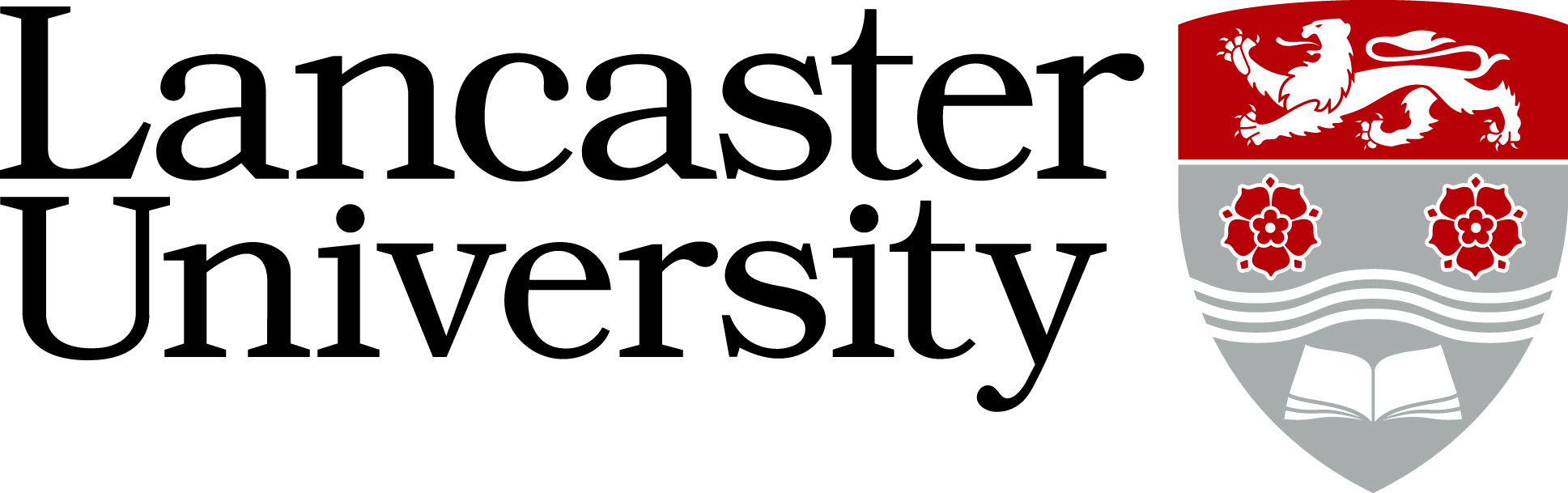 PERSON SPECIFICATIONMARS Project ManagerRef: 0464-24Application Form – assessed against the application form, curriculum vitae and letter of support. Applicants will not be asked to answer a specific supporting statement. Normally used to evaluate factual evidence e.g. award of a qualification. Will be “scored” as part of the shortlisting process.  Supporting Statements - applicants are asked to provide a statement to demonstrate how they meet the criteria. The response will be “scored” as part of the shortlisting process. Interview – assessed during the interview process by competency based interview questions, tests, presentation etc.CriteriaEssential/ DesirableApplication Form/ Supporting Statements/ Interview Proven track record of managing large scale diverse research and innovation initiatives and ability to take a pro-active approach and leading role in running the MARS administrative processes.EssentialApplication Form/Supporting Statement/InterviewTrack record of working and negotiating with industrial and other external stakeholders.EssentialApplication Form/Supporting Statement/InterviewExperience of organising and facilitating project meetings, events, workshops and conferences, including arranging logistics for project PIs, researchers and visitorsEssentialApplication Form/Supporting Statement/InterviewTrack record of providing a strategic overview of complex finances including: collating financial information, monitoring financial transactions and implementing budgets.EssentialApplication Form/Supporting Statement/InterviewExcellent and efficient organisational skills including ability to strategically prioritise workload and work to high precisionEssentialInterviewExcellent communication skills including: face-to-face, telephone, electronic and written communications, cultural sensitivity, tact and diplomacyEssentialApplication Form/InterviewExperience of relationship management across a range of activitiesEssentialApplication Form/ Supporting Statement/ InterviewExperience of running promotional campaigns, including marketing, social media, and web presences.EssentialApplication Form/Supporting Statement/InterviewCapacity to play an integral role in the programme and its management and to engage with all programme members (academic and other)EssentialInterviewExperience and ability to contribute to writing grant proposalsDesirableStatement/InterviewAbility to recognise and record impact of research projects, and collate evidence towards impact case statements.DesirableStatement/InterviewAbility to organise public engagement events appropriate to the HEI setting.DesirableStatement/InterviewExperience of implementing and supporting an Equality, Diversity and Inclusion Plan and associated activities.DesirableSupporting Statement/InterviewWillingness to travel within the UK to support Hub activitiesDesirableInterviewExperience of maintaining web and social media contentDesirableApplication Form/ Supporting Statement/InterviewExperience of using monitoring and reporting systems e.g. Agresso, ACP.Desirable